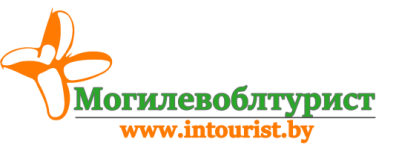 ГКУП «МОГИЛЕВОБЛТУРИСТ»212030, г.Могилёв, пр-т  Мира, 6, т/ф. (80 222) 70-70-28; +37529622-48-12, +37533 690-00-36e-mail: mog-intourist@mail.ruЙОГА-ТУР «Дыхание жизни»03.03-08.03.202102.04-04.04.202121.05-23.05.202118.06-20.06.202116.07-18.07.202113.08-22.08.2021Предлагаем разное количество дней в туре:2 дня - 210,00 BYN; 3 дня  - 270,00 BYN; 4 дня - 327,00 BYN;  5 дней - 359,00 BYN; 6 дней - 395,00 BYNПроживание в уютном санатории им ОрловскогоМогилевская область, Кировский район.Не упустите замечательную возможность отлично и с пользой провести выходные дни, набраться энергии и повысить жизненный тонус! Выездной семинар в санаторий Орловского даёт возможность совместить практики по йоге со СПА-процедурами и правильным питанием.  
Вас ждёт баня, природа, настольный теннис, приятные беседы с единомышленниками, возможна фотосессия и рыбалка, СПА, по желанию лечебные процедуры, "Галотерапия или дыхание в соляной пещере"...
Во время мощных практик разных видов йоги вы узнаете секреты древних знаний, могущественных мантр. Вы научитесь управлять энергией и сознанием, узнаете, как сохранять гармонию, находить лучшие для Вас решения и применять полученные знания в жизни.
Гармоничные практики на природе: Хатха, Крия, Пранаяма, Мантра йоги, Кундалини йога, Медитации, йога Визуализации. Это наполнит вас энергией, силой, радостью...
Откройте в себе силу создавать свою жизнь, такой, как вы хотите.В СТОИМОСТЬ ВХОДИТ:проживание с удобствами на блок (в блоке 2 комнаты на 4 человека), питание, курортный сбор, практики йоги ежедневно, галотерапия 1 раз, 1 ванна на выбор, фито-чай ежедневно,
1 раз посещение СПА- комплекса (финская и инфракрасная сауна, бассейн)ДОПОЛНИТЕЛЬНО ОПЛАЧИВАЕТСЯ: возможно приобретение санаторной  путевки с лечением  дополнительно - 10 рублей за сутки; страховка от COVID при желании, проезд.  *При недоборе группы или отсутствии мест на планируемую дату, предлагаются даты на следующие заезды.Контактный номер  + 375 29 622-48-12  Елена 1 деньДень заезда 3 марта Дыхание Жизни - Наслаждение. Мини-отпуск.с 17.00 - Заезд, расселение, регистрация участников, отдых.
Знакомство. План практик.
18.00 - История йоги, польза йоги в современном мире.
Методология работы при выполнении практик. Могущество практик йоги. Наша Гармония в наших руках. Практика Йога простирания.
18.30 – Ужин.
19.30 – Сауна финская и инфракрасная. Расслабление, снятие напряжения.
21.30 – Легкая практика лежа - Хатха йога - статическая практика методом энергии, растяжка.
Наблюдаем за ощущениями и радостью во время выполнения практик.
Пранаяма , Переменное дыхание и малоизвестные виды практик.
22.00 - Нидра йога. Йога расслабленного состояния между сном и бодрствованием.2 -5 день4-7 мартаДыхание Жизни - Наслаждение. Мини-отпуск.07.00 – Пробуждение, Крия йога - динамическая йога, очищает, укрепляет, наполняет энергией. Пранаяма Йога.
08.30 – Завтрак.
09.00 – Свободное время. Прогулки в лесу, игры, беседы.
12.30 – Беседа в беседке на темы: может ли человек сохранять энергию на протяжении всей жизни и быть здоровым. Обзор, как мы созданы с позиции древних знаний йоги. Как можно использовать знания йоги в современном мире. Что такое Прана? Связь Пранаямы с дыханием.
12.30 – Практика Хатха йога. Пранаяма йога. Медитация.
13.00 – Обед.
14.30 – Свободное время. Общение.
16.00 – Ритуал. Медитация на предков. Практики доверия Вселенной.
18.00 – Ужин.19.00 – Беседа на тему: теория об огромной пользе ПРАНАЯМЫ. Как с помощью дыхания снять напряжение, волнение, страх.
20.00 – "Лила", древняя Трансформационная игра.21.30 – Хатха йога, Пранаяма, Нидра йога - йога расслабленного состояния между сном и бодрствованием.6 день8 марта Дыхание Жизни - Наслаждение. Мини-отпуск.07.00 - Пробуждение. Крия йога-динамическая йога - очищает, укрепляет, наполняет энергией. Пранаяма йога.
08.30 - Завтрак.
09.00 - Свободное время. Прогулки в лесу, отдых, игры, СПА процедуры, Фито-чай.
11.30  – Беседы на тему: как выстроить личную практику, личное питание. Гармония + радость внутри= Счастливая жизнь. Шаткармы, очистительные практики.
12.00 - Практика в лесу "Земля, Вода, Огонь и Воздух". Хатха йога с Пранаямой. Вопросы и ответы.
13.00 – Обед.
13.30 - Выселение
14.00 - Выезд в Могилев.